РЕПУБЛИКА БЪЛГАРИЯАДМИНИСТРАТИВЕН СЪД СЛИВЕН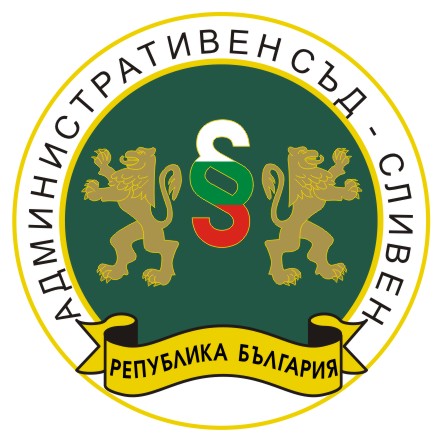 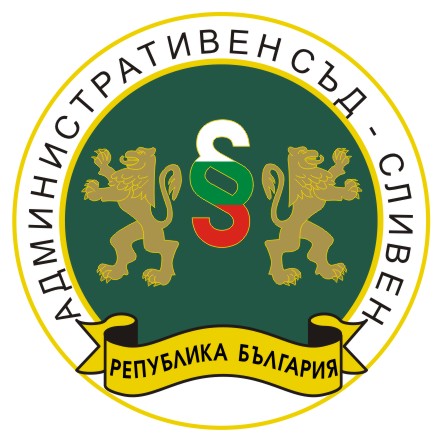 Изх. № СД-01-01-207/2023 г.	 13.09.2023 год. На основание чл. 137, ал. 6, изр. 1 от АПК Административен съд – Сливен ПРИЗОВАВА като заинтересована страна „ОРЕ-3“ АД – София, чрез представляващ Йордан Константинов Маринов, с последен адрес на призоваване: гр. София, ул. „Симеон Радев/Кирил Янев“ 52, ет. 1, ап. 1 по адм. дело № 207/2023 г. по описа на Административен съд – Сливен, следващото заседание по което е насрочено за 10.10.2023 г. от 10.30 часа.Изготвил:Н. Йорданова – Съдебен секретар8800 Сливен,бул.”Цар Освободител”№12                      тел.: 044/ 699021; факс: 044/633209; e-mail: sliven-adms@justice.